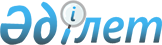 Об областном бюджете на 2020-2022 годыРешение Акмолинского областного маслихата от 13 декабря 2019 года № 6С-40-2. Зарегистрировано Департаментом юстиции Акмолинской области 25 декабря 2019 года № 7599.
      В соответствии с пунктом 2 статьи 8 Бюджетного кодекса Республики Казахстан от 4 декабря 2008 года, подпунктом 1) пункта 1 статьи 6 Закона Республики Казахстан "О местном государственном управлении и самоуправлении в Республике Казахстан" от 23 января 2001 года Акмолинский областной маслихат РЕШИЛ:
      1. Утвердить областной бюджет на 2020-2022 годы, согласно приложениям 1, 2 и 3 соответственно, в том числе на 2020 год в следующих объемах:
      1) доходы – 278 669 046,1 тысяча тенге, в том числе:
      налоговые поступления – 32 646 262,8 тысяч тенге;
      неналоговые поступления – 1 742 053,4 тысячи тенге;
      поступления от продажи основного капитала - 47 062,1 тысяча тенге;
      поступления трансфертов – 244 233 667,8 тысяч тенге;
      2) затраты – 289 290 431,9 тысяч тенге;
      3) чистое бюджетное кредитование – 28 295 821,1 тысяча тенге, в том числе:
      бюджетные кредиты – 31 670 504,0 тысяч тенге;
      погашение бюджетных кредитов – 3 374 682,9 тысяч тенге;
      4) сальдо по операциям с финансовыми активами – 173 642,0 тысячи тенге:
      приобретение финансовых активов – 185 000,0 тысяч тенге;
      поступления от продажи финансовых активов государства - 11 358,0 тысяч тенге;
      5) дефицит (профицит) бюджета – -39 090 848,9 тысяч тенге;
      6) финансирование дефицита (использование профицита) бюджета – 39 090 848,9 тысяч тенге."
      Сноска. Пункт 1 - в редакции решения Акмолинского областного маслихата от 25.11.2020 № 6С-51-7 (вводится в действие с 01.01.2020).


      2. Установить нормативы распределения доходов в областной бюджет и районные (городов областного значения) бюджеты в следующих размерах:
      1) по корпоративному подоходному налогу с юридических лиц, за исключением поступлений от субъектов крупного предпринимательства и организаций нефтяного сектора – 100%;
      2) по индивидуальному подоходному налогу с доходов, облагаемых у источника выплаты в областной бюджет – 100%;
      3) по социальному налогу в районные (городов областного значения) бюджеты – 100%.
      3. Учесть, что в областном бюджете на 2020 год предусмотрены бюджетные изъятия из бюджета города Кокшетау в сумме 4 453 318 тысяч тенге.
      4. Учесть в составе поступлений областного бюджета на 2020 год целевые трансферты и бюджетные кредиты из республиканского бюджета согласно приложению 4.
      Распределение указанных сумм целевых трансфертов и бюджетных кредитов определяется постановлением акимата области.
      5. Учесть, что в областном бюджете на 2020 год предусмотрены объемы субвенций, передаваемых из областного бюджета районным (городов областного значения) бюджетам, в сумме 53 095 660 тысяч тенге, в том числе:
      6. Учесть, что в составе расходов областного бюджета на 2020 год предусмотрены целевые трансферты районным (городов областного значения) бюджетам согласно приложению 5.
      Распределение указанных сумм целевых трансфертов определяется постановлением акимата области.
      7. Учесть, что в областном бюджете на 2020 год предусмотрено погашение бюджетных кредитов в республиканский бюджет в сумме 4 996 311,1 тысяча тенге, в том числе: погашение долга местного исполнительного органа – 2 828 502,0 тысяч тенге, погашение долга местного исполнительного органа перед вышестоящим бюджетом – 2 167 358,5 тысяч тенге, возврат неиспользованных бюджетных кредитов, выданных из республиканского бюджета – 450,6 тысяч тенге.
      Сноска. Пункт 7 - в редакции решения Акмолинского областного маслихата от 25.11.2020 № 6С-51-7 (вводится в действие с 01.01.2020).


      8. Утвердить резерв местного исполнительного органа области на 2020 год в сумме 1 542 181,1 тысяча тенге.
      Сноска. Пункт 8 - в редакции решения Акмолинского областного маслихата от 25.11.2020 № 6С-51-7 (вводится в действие с 01.01.2020).


      9. Установить лимит долга местного исполнительного органа области на 2020 год в размере 51 339 324 тысячи тенге.
      10. Утвердить перечень областных бюджетных программ, не подлежащих секвестру в процессе исполнения областного бюджета на 2020 год, согласно приложению 6.
      11. Утвердить перечень районных (городов областного значения) бюджетных программ, не подлежащих секвестру в процессе исполнения районных (городов областного значения) бюджетов на 2020 год, согласно приложению 7.
      12. Настоящее решение вступает в силу со дня государственной регистрации в Департаменте юстиции Акмолинской области и вводится в действие с 1 января 2020 года.
      "СОГЛАСОВАНО" Областной бюджет на 2020 год
      Сноска. Приложение 1 - в редакции решения Акмолинского областного маслихата от 25.11.2020 № 6С-51-7 (вводится в действие с 01.01.2020). Областной бюджет на 2021 год
      Сноска. Приложение 2 - в редакции решения Акмолинского областного маслихата от 25.11.2020 № 6С-51-7 (вводится в действие с 01.01.2020). Областной бюджет на 2022 год
      Сноска. Приложение 3 - в редакции решения Акмолинского областного маслихата от 25.11.2020 № 6С-51-7 (вводится в действие с 01.01.2020). Целевые трансферты и бюджетные кредиты из республиканского бюджета на 2020 год
      Сноска. Приложение 4 - в редакции решения Акмолинского областного маслихата от 25.11.2020 № 6С-51-7 (вводится в действие с 01.01.2020). Целевые трансферты из областного бюджета районным (городов областного значения) бюджетам на 2020 год
      Сноска. Приложение 5 - в редакции решения Акмолинского областного маслихата от 25.11.2020 № 6С-51-7 (вводится в действие с 01.01.2020). Перечень областных бюджетных программ, не подлежащих секвестру в процессе исполнения областного бюджета на 2020 год Перечень районных (городов областного значения) бюджетных программ, не подлежащих секвестру в процессе исполнения районных (городов областного значения) бюджетов на 2020 год
					© 2012. РГП на ПХВ «Институт законодательства и правовой информации Республики Казахстан» Министерства юстиции Республики Казахстан
				
Аккольскому
3 144 044
тысячи тенге;
Аршалынскому
2 307 401
тысяча тенге;
Астраханскому
2 479 545
тысяч тенге;
Атбасарскому
2 885 067
тысяч тенге;
Биржан салу
2 264 443
тысячи тенге;
Буландынскому
3 062 974
тысячи тенге;
Бурабайскому
4 125 965
тысяч тенге;
Егиндыкольскому
1 057 391
тысяча тенге;
Ерейментаускому
2 806 938
тысяч тенге;
Есильскому
2 947 046
тысяч тенге;
Жаксынскому
2 627 403
тысячи тенге;
Жаркаинскому
2 342 617
тысяч тенге;
Зерендинскому
3 503 301
тысяча тенге;
Коргалжынскому
1 979 293
тысячи тенге;
Сандыктаускому
2 277 906
тысяч тенге;
Целиноградскому
8 140 674
тысячи тенге;
Шортандинскому
2 562 562
тысячи тенге;
город Степногорск
2 581 090
тысяч тенге.
      Председатель сессии
Акмолинского областного
маслихата

Г.Бекмагамбетов

      Секретарь Акмолинского
областного маслихата

А.Баймагамбетов

      Акимат Акмолинской области

      Государственное учреждение
"Управление экономики
и бюджетного планирования
Акмолинской области"
Приложение 1 к решению
Акмолинского областного
маслихата от 13 декабря
2019 года № 6С-40-2
Категория
Категория
Категория
Категория
Сумма, тысяч тенге
Класс
Класс
Класс
Сумма, тысяч тенге
Подкласс
Подкласс
Сумма, тысяч тенге
Наименование
Сумма, тысяч тенге
1
2
3
4
5
I. ДОХОДЫ
278 669 046,1
1
Налоговые поступления
32 646 262,8
01
Подоходный налог
29 105 031,2
1
Корпоративный подоходный налог
7 574 431,6
2
Индивидуальный подоходный налог
21 530 599,6
05
Внутренние налоги на товары, работы и услуги
3 541 231,6
3
Поступления за использование природных и других ресурсов
3 532 029,1
4
Сборы за ведение предпринимательской и профессиональной деятельности
9 202,5
2
Неналоговые поступления
1 742 053,4
01
Доходы от государственной собственности
276 489,6
1
Поступления части чистого дохода государственных предприятий
104 904,0
4
Доходы на доли участия в юридических лицах, находящиеся в государственной собственности
6 685,0
5
Доходы от аренды имущества, находящегося в государственной собственности
40 600,0
6
Вознаграждения за размещение бюджетных средств на банковских счетах
5 055,0
7
Вознаграждения по кредитам, выданным из государственного бюджета
119 245,6
02
Поступления от реализации товаров (работ, услуг) государственными учреждениями, финансируемыми из государственного бюджета
401,4
1
Поступления от реализации товаров (работ, услуг) государственными учреждениями, финансируемыми из государственного бюджета
401,4
03
Поступления денег от проведения государственных закупок, организуемых государственными учреждениями, финансируемыми из государственного бюджета
7 713,6
1
Поступления денег от проведения государственных закупок, организуемых государственными учреждениями, финансируемыми из государственного бюджета
7 713,6
04
Штрафы, пени, санкции, взыскания, налагаемые государственными учреждениями, финансируемыми из государственного бюджета, а также содержащимися и финансируемыми из бюджета (сметы расходов) Национального Банка Республики Казахстан
886 320,0
1
Штрафы, пени, санкции, взыскания, налагаемые государственными учреждениями, финансируемыми из государственного бюджета, а также содержащимися и финансируемыми из бюджета (сметы расходов) Национального Банка Республики Казахстан, за исключением поступлений от организаций нефтяного сектора и в Фонд компенсации потерпевшим
886 320,0
06
Прочие неналоговые поступления 
571 128,8
1
Прочие неналоговые поступления 
571 128,8
3
Поступления от продажи основного капитала
47 062,1
01
Продажа государственного имущества, закрепленного за государственными учреждениями
47 062,1
1
Продажа государственного имущества, закрепленного за государственными учреждениями
47 062,1
4
Поступления трансфертов
244 233 667,8
01
Трансферты из нижестоящих органов государственного управления
5 467 754,8
2
Трансферты из районных (городов областного значения) бюджетов
5 467 754,8
02
Трансферты из вышестоящих органов государственного управления
238 765 913,0
1
Трансферты из республиканского бюджета
238 765 913,0
Функциональная группа
Функциональная группа
Функциональная группа
Функциональная группа
Сумма
Администратор бюджетных программ
Администратор бюджетных программ
Администратор бюджетных программ
Сумма
Программа
Программа
Сумма
Наименование
Сумма
1
2
3
4
5
II. ЗАТРАТЫ
289 290 431,9
01
Государственные услуги общего характера
3 409 589,2
110
Аппарат маслихата области
62 410,3
001
Услуги по обеспечению деятельности маслихата области
62 410,3
120
Аппарат акима области
2 250 269,5
001
Услуги по обеспечению деятельности акима области
1 944 381,0
004
Капитальные расходы государственного органа
6 346,0
007
Капитальные расходы подведомственных государственных учреждений и организаций
119 988,9
009
Обеспечение и проведение выборов акимов городов районного значения, сел, поселков, сельских округов
5 275,6
113
Целевые текущие трансферты нижестоящим бюджетам
174 278,0
257
Управление финансов области
148 896,9
001
Услуги по реализации государственной политики в области исполнения местного бюджета и управления коммунальной собственностью
89 246,9
113
Целевые текущие трансферты нижестоящим бюджетам
59 650,0
258
Управление экономики и бюджетного планирования области
215 126,8
001
Услуги по реализации государственной политики в области формирования и развития экономической политики, системы государственного планирования
153 331,8
113
Целевые текущие трансферты нижестоящим бюджетам
61 795,0
263
Управление внутренней политики области
95 007,6
075
Обеспечение деятельности Ассамблеи народа Казахстана области
95 007,6
265
Управление предпринимательства и промышленности области
121 069,4
001
Услуги по реализации государственной политики на местном уровне в области развития предпринимательства и промышленности
118 244,4
002
Капитальные расходы государственного органа
2 825,0
269
Управление по делам религий области
92 836,4
001
Услуги по реализации государственной политики в сфере религиозной деятельности на местном уровне
28 171,0
005
Изучение и анализ религиозной ситуации в регионе
64 665,4
282
Ревизионная комиссия области
272 866,6
001
Услуги по обеспечению деятельности ревизионной комиссии области
272 866,6
733
Управление по государственным закупкам и коммунальной собственности области
151 105,7
001
Услуги по реализации государственной политики в области управления государственных активов и закупок на местном уровне
110 978,1
004
Приватизация, управление коммунальным имуществом, постприватизационная деятельность и регулирование споров, связанных с этим
3 127,6
113
Целевые текущие трансферты нижестоящим бюджетам
37 000,0
02
Оборона
753 323,0
120
Аппарат акима области
346 380,0
010
Мероприятия в рамках исполнения всеобщей воинской обязанности
53 886,0
012
Мобилизационная подготовка и мобилизация областного масштаба
292 494,0
287
Территориальный орган, уполномоченных органов в области чрезвычайных ситуаций природного и техногенного характера, гражданской обороны, финансируемый из областного бюджета
406 943,0
002
Капитальные расходы территориального органа и подведомственных государственных учреждений
352 458,0
004
Предупреждение и ликвидация чрезвычайных ситуаций областного масштаба
54 485,0
03
Общественный порядок, безопасность, правовая, судебная, уголовно-исполнительная деятельность
9 931 796,6
252
Исполнительный орган внутренних дел, финансируемый из областного бюджета
9 631 796,6
001
Услуги по реализации государственной политики в области обеспечения охраны общественного порядка и безопасности на территории области
7 570 771,9
003
Поощрение граждан, участвующих в охране общественного порядка
5 268,0
006
Капитальные расходы государственного органа
1 856 220,2
032
Капитальные расходы подведомственных государственных учреждений и организаций
199 536,5
271
Управление строительства области
300 000,0
053
Строительство объектов общественного порядка и безопасности
300 000,0
04
Образование
57 305 293,8
120
Аппарат акима области
1 773,0
019
Обучение участников избирательного процесса
1 773,0
253
Управление здравоохранения области
528 574,4
003
Повышение квалификации и переподготовка кадров
14 490,0
043
Подготовка специалистов в организациях технического и профессионального, послесреднего образования
353 221,0
057
Подготовка специалистов с высшим, послевузовским образованием и оказание социальной поддержки обучающимся
160 863,4
261
Управление образования области
50 813 473,1
001
Услуги по реализации государственной политики на местном уровне в области образования
126 846,1
003
Общеобразовательное обучение по специальным образовательным учебным программам
1 497 719,2
004
Информатизация системы образования в областных государственных учреждениях образования
126 636,1
005
Приобретение и доставка учебников, учебно-методических комплексов для областных государственных учреждений образования
103 866,0
006
Общеобразовательное обучение одаренных детей в специализированных организациях образования
914 857,3
007
Проведение школьных олимпиад, внешкольных мероприятий и конкурсов областного масштаба
367 585,5
011
Обследование психического здоровья детей и подростков и оказание психолого-медико-педагогической консультативной помощи населению
496 327,5
024
Подготовка специалистов в организациях технического и профессионального образования
13 631 468,6
029
Методическая работа
108 829,2
052
Повышение квалификации, подготовка и переподготовка кадров в рамках Государственной программы развития продуктивной занятости и массового предпринимательства на 2017 – 2021 годы "Еңбек"
2 261 777,0
057
Подготовка специалистов с высшим, послевузовским образованием и оказание социальной поддержки обучающимся
315 063,1
067
Капитальные расходы подведомственных государственных учреждений и организаций
2 839 390,8
113
Целевые текущие трансферты нижестоящим бюджетам
28 023 106,7
271
Управление строительства области
3 610 456,2
079
Целевые трансферты на развитие районным (городов областного значения) бюджетам на строительство и реконструкцию объектов начального, основного среднего и общего среднего образования
3 548 435,9
099
Строительство и реконструкция объектов технического, профессионального и послесреднего образования
62 020,3
285
Управление физической культуры и спорта области
2 351 017,1
006
Дополнительное образование для детей и юношества по спорту
2 001 095,1
007
Общеобразовательное обучение одаренных в спорте детей в специализированных организациях образования
349 922,0
05
Здравоохранение
14 612 494,0
253
Управление здравоохранения области
7 553 815,2
001
Услуги по реализации государственной политики на местном уровне в области здравоохранения
169 171,8
006
Услуги по охране материнства и детства
148 078,0
007
Пропаганда здорового образа жизни
78 536,0
008
Реализация мероприятий по профилактике и борьбе со СПИД в Республике Казахстан
120 354,0
016
Обеспечение граждан бесплатным или льготным проездом за пределы населенного пункта на лечение
1 661,0
018
Информационно-аналитические услуги в области здравоохранения
22 442,0
023
Социальная поддержка медицинских и фармацевтических работников
15 000,0
027
Централизованный закуп и хранение вакцин и других медицинских иммунобиологических препаратов для проведения иммунопрофилактики населения
1 184 755,0
029
Областные базы специального медицинского снабжения
184 922,5
030
Капитальные расходы государственных органов здравоохранения 
2 825,0
033
Капитальные расходы медицинских организаций здравоохранения
5 044 162,2
039
Оказание амбулаторно-поликлинических услуг и медицинских услуг субъектами сельского здравоохранения, за исключением оказываемой за счет средств республиканского бюджета, и оказание услуг Call-центрами
29 000,0
041
Дополнительное обеспечение гарантированного объема бесплатной медицинской помощи по решению местных представительных органов областей
271 097,1
042
Проведение медицинской организацией мероприятий, снижающих половое влечение, осуществляемые на основании решения суда
268,0
050
Возмещение лизинговых платежей по санитарному транспорту, медицинским изделиям, требующие сервисного обслуживания, приобретенных на условиях финансового лизинга
281 542,6
271
Управление строительства области
7 058 678,8
038
Строительство и реконструкция объектов здравоохранения
7 058 678,8
06
Социальная помощь и социальное обеспечение
9 964 009,4
256
Управление координации занятости и социальных программ области
8 700 739,1
001
Услуги по реализации государственной политики на местном уровне в области обеспечения занятости и реализации социальных программ для населения
132 725,5
002
Предоставление специальных социальных услуг для престарелых и инвалидов в медико-социальных учреждениях (организациях) общего типа, в центрах оказания специальных социальных услуг, в центрах социального обслуживания
926 716,2
003
Социальная поддержка инвалидов
865 023,3
013
Предоставление специальных социальных услуг для инвалидов с психоневрологическими заболеваниями, в психоневрологических медико-социальных учреждениях (организациях), в центрах оказания специальных социальных услуг, в центрах социального обслуживания
1 773 584,9
015
Предоставление специальных социальных услуг для детей-инвалидов с психоневрологическими патологиями в детских психоневрологических медико-социальных учреждениях (организациях), в центрах оказания специальных социальных услуг, в центрах социального обслуживания
290 365,0
019
Реализация текущих мероприятий, направленных на развитие рынка труда в рамках Государственной программы развития продуктивной занятости и массового предпринимательства на 2017 – 2021 годы "Еңбек"
3 529,0
046
Обеспечение прав и улучшение качества жизни инвалидов в Республике Казахстан
3 766,0
053
Услуги по замене и настройке речевых процессоров к кохлеарным имплантам
76 585,0
067
Капитальные расходы подведомственных государственных учреждений и организаций
230 424,2
113
Целевые текущие трансферты нижестоящим бюджетам
4 398 020,0
261
Управление образования области
1 038 542,2
015
Социальное обеспечение сирот, детей, оставшихся без попечения родителей
979 974,0
037
Социальная реабилитация
58 568,2
263
Управление внутренней политики области
29 386,0
077
Обеспечение прав и улучшение качества жизни инвалидов в Республике Казахстан
29 386,0
270
Управление по инспекции труда области
85 992,1
001
Услуги по реализации государственной политики в области регулирования трудовых отношений на местном уровне
85 992,1
271
Управление строительства области
109 350,0
039
Строительство и реконструкция объектов социального обеспечения
109 350,0
07
Жилищно-коммунальное хозяйство
37 061 117,5
253
Управление здравоохранения области
444 510,4
047
Ремонт объектов городов и сельских населенных пунктов в рамках Государственной программы развития продуктивной занятости и массового предпринимательства на 2017 – 2021 годы "Еңбек
444 510,4
271
Управление строительства области
6 570 591,4
012
Проектирование и (или) строительство, реконструкция жилья коммунального жилищного фонда
58 803,9
013
Проектирование, развитие и (или) обустройство инженерно-коммуникационной инфраструктуры
4 600,0
014
Целевые трансферты на развитие районным (городов областного значения) бюджетам на строительство и (или) реконструкцию жилья коммунального жилищного фонда
3 991 269,4
027
Целевые трансферты на развитие районным (городов областного значения) бюджетам на развитие и (или) обустройство инженерно-коммуникационной инфраструктуры
2 515 918,1
279
Управление энергетики и жилищно-коммунального хозяйства области
30 046 015,7
001
Услуги по реализации государственной политики на местном уровне в области энергетики и жилищно-коммунального хозяйства
87 859,6
005
Капитальные расходы государственного органа 
974,9
010
Целевые трансферты на развитие районным (городов областного значения) бюджетам на развитие системы водоснабжения и водоотведения
2 772 458,5
030
Целевые трансферты на развитие районным (городов областного значения) бюджетам на развитие системы водоснабжения и водоотведения в сельских населенных пунктах
6 260 535,8
032
Субсидирование стоимости услуг по подаче питьевой воды из особо важных групповых и локальных систем водоснабжения, являющихся безальтернативными источниками питьевого водоснабжения
1 532 830,9
038
Развитие коммунального хозяйства
1 629 202,5
113
Целевые текущие трансферты нижестоящим бюджетам
8 115 686,7
114
Целевые трансферты на развитие нижестоящим бюджетам
9 594 484,0
129
Проведение текущих мероприятий по ликвидации последствий чрезвычайной ситуации в городе Арысь Туркестанской области
51 982,8
08
Культура, спорт, туризм и информационное пространство
9 718 480,0
263
Управление внутренней политики области
1 115 295,9
001
Услуги по реализации государственной внутренней политики на местном уровне
333 960,7
003
Реализация мероприятий в сфере молодежной политики
165 156,1
007
Услуги по проведению государственной информационной политики
554 120,9
010
Развитие государственного языка и других языков народа Казахстана
62 058,2
271
Управление строительства области
15 842,1
017
Развитие объектов спорта
15 842,1
273
Управление культуры, архивов и документации области
3 751 528,2
001
Услуги по реализации государственной политики на местном уровне в области культуры и управления архивным делом
84 412,6
003
Капитальные расходы государственного органа
11 247,0
005
Поддержка культурно-досуговой работы
331 659,0
007
Обеспечение сохранности историко-культурного наследия и доступа к ним
413 266,3
008
Поддержка театрального и музыкального искусства
857 383,5
009
Обеспечение функционирования областных библиотек
151 105,0
010
Обеспечение сохранности архивного фонда
477 369,9
032
Капитальные расходы подведомственных государственных учреждений и организаций
465 549,4
113
Целевые текущие трансферты нижестоящим бюджетам
959 535,5
284
Управление туризма области
116 725,2
001
Услуги по реализации государственной политики на местном уровне в сфере туризма
60 790,7
004
Регулирование туристической деятельности
55 934,5
285
Управление физической культуры и спорта области
4 719 088,6
001
Услуги по реализации государственной политики на местном уровне в сфере физической культуры и спорта
65 849,8
002
Проведение спортивных соревнований на областном уровне
24 895,0
003
Подготовка и участие членов областных сборных команд по различным видам спорта на республиканских и международных спортивных соревнованиях
4 265 190,6
005
Капитальные расходы государственного органа
1 059,0
032
Капитальные расходы подведомственных государственных учреждений и организаций
150 280,5
113
Целевые текущие трансферты нижестоящим бюджетам
211 813,7
09
Топливно-энергетический комплекс и недропользование
2 640 012,7
279
Управление энергетики и жилищно-коммунального хозяйства области
2 640 012,7
050
Субсидирование затрат энергопроизводящих организаций на приобретение топлива для бесперебойного проведения отопительного сезона
2 295 715,0
081
Организация и проведение поисково-разведочных работ на подземные воды для хозяйственно-питьевого водоснабжения населенных пунктов
344 297,7
10
Сельское, водное, лесное, рыбное хозяйство, особо охраняемые природные территории, охрана окружающей среды и животного мира, земельные отношения
45 507 417,5
251
Управление земельных отношений области
54 780,2
001
Услуги по реализации государственной политики в области регулирования земельных отношений на территории области
54 780,2
254
Управление природных ресурсов и регулирования природопользования области
3 416 220,4
001
Услуги по реализации государственной политики в сфере охраны окружающей среды на местном уровне
89 391,6
005
Охрана, защита, воспроизводство лесов и лесоразведение
1 279 086,5
006
Охрана животного мира
51 133,0
008
Мероприятия по охране окружающей среды
1 823 652,3
009
Создание лесонасаждений вдоль автомобильной дороги "Астана-Щучинск" на участках "Шортанды-Щучинск"
58 947,0
032
Капитальные расходы подведомственных государственных учреждений и организаций
114 010,0
255
Управление сельского хозяйства области
39 838 216,9
001
Услуги по реализации государственной политики на местном уровне в сфере сельского хозяйства
172 749,5
002
Субсидирование развития семеноводства
1 028 579,6
003
Капитальные расходы государственного органа
18 345,6
008
Субсидирование стоимости пестицидов, биоагентов (энтомофагов), предназначенных для проведения обработки против вредных и особо опасных вредных организмов с численностью выше экономического порога вредоносности и карантинных объектов
8 845 072,0
018
Обезвреживание пестицидов 
3 054,7
029
Мероприятия по борьбе с вредными организмами сельскохозяйственных культур
49 883,3
045
Определение сортовых и посевных качеств семенного и посадочного материала
115 794,0
046
Государственный учет и регистрация тракторов, прицепов к ним, самоходных сельскохозяйственных, мелиоративных и дорожно-строительных машин и механизмов
3 646,8
047
Субсидирование стоимости удобрений (за исключением органических)
4 171 353,0
050
Возмещение части расходов, понесенных субъектом агропромышленного комплекса, при инвестиционных вложениях
12 553 177,0
053
Субсидирование развития племенного животноводства, повышение продуктивности и качества продукции животноводства
6 617 437,0
054
Субсидирование заготовительным организациям в сфере агропромышленного комплекса суммы налога на добавленную стоимость, уплаченного в бюджет, в пределах исчисленного налога на добавленную стоимость
69 093,0
055
Субсидирование процентной ставки по кредитным и лизинговым обязательствам в рамках направления по финансовому оздоровлению субъектов агропромышленного комплекса
200 096,0
056
Субсидирование ставок вознаграждения при кредитовании, а также лизинге на приобретение сельскохозяйственных животных, техники и технологического оборудования
5 239 943,0
057
Субсидирование затрат перерабатывающих предприятий на закуп сельскохозяйственной продукции для производства продуктов ее глубокой переработки в сфере животноводства
721 600,0
060
Частичное гарантирование по микрокредитам в рамках Государственной программы развития продуктивной занятости и массового предпринимательства на 2017 – 2021 годы "Еңбек"
28 392,4
265
Управление предпринимательства и промышленности области
750 000,0
035
Формирование региональных стабилизационных фондов продовольственных товаров
750 000,0
271
Управление строительства области
37 372,7
020
Развитие объектов сельского хозяйства
37 372,7
719
Управление ветеринарии области
1 342 396,0
001
Услуги по реализации государственной политики на местном уровне в сфере ветеринарии
190 193,7
003
Капитальные расходы государственного органа
7 211,9
009
Организация санитарного убоя больных животных
8 991,5
010
Организация отлова и уничтожения бродячих собак и кошек
41 055,0
011
Возмещение владельцам стоимости обезвреженных (обеззараженных) и переработанных без изъятия животных, продукции и сырья животного происхождения, представляющих опасность для здоровья животных и человека
133 901,0
013
Проведение мероприятий по идентификации сельскохозяйственных животных
43 546,3
014
Проведение противоэпизоотических мероприятий
854 069,0
028
Услуги по транспортировке ветеринарных препаратов до пункта временного хранения
1 990,0
030
Централизованный закуп ветеринарных препаратов по профилактике и диагностике энзоотических болезней животных, услуг по их профилактике и диагностике, организация их хранения и транспортировки (доставки) 
61 437,6
725
Управление по контролю за использованием и охраной земель области
68 431,3
001
Услуги по реализации государственной политики на местном уровне в сфере контроля за использованием и охраной земель
64 645,8
003
Капитальные расходы государственного органа
3 785,5
11
Промышленность, архитектурная, градостроительная и строительная деятельность
4 742 861,6
271
Управление строительства области
4 464 947,0
001
Услуги по реализации государственной политики на местном уровне в области строительства
72 600,1
114
Целевые трансферты на развитие нижестоящим бюджетам
4 392 346,9
272
Управление архитектуры и градостроительства области
226 665,3
001
Услуги по реализации государственной политики в области архитектуры и градостроительства на местном уровне
40 522,5
113
Целевые текущие трансферты нижестоящим бюджетам
186 142,8
724
Управление государственного архитектурно-строительного контроля области
51 249,3
001
Услуги по реализации государственной политики на местном уровне в сфере государственного архитектурно-строительного контроля
51 249,3
12
Транспорт и коммуникации
23 854 933,4
268
Управление пассажирского транспорта и автомобильных дорог области
23 854 933,4
001
Услуги по реализации государственной политики на местном уровне в области транспорта и коммуникаций
63 681,7
002
Развитие транспортной инфраструктуры
459 880,4
003
Обеспечение функционирования автомобильных дорог
1 300 000,0
025
Капитальный и средний ремонт автомобильных дорог областного значения и улиц населенных пунктов
196 738,5
028
Реализация приоритетных проектов транспортной инфраструктуры
8 025 153,1
113
Целевые текущие трансферты нижестоящим бюджетам
6 940 926,0
114
Целевые трансферты на развитие нижестоящим бюджетам
6 868 553,7
13
Прочие
7 770 216,2
253
Управление здравоохранения области
1 769 065,7
058
Реализация мероприятий по социальной и инженерной инфраструктуре в сельских населенных пунктах в рамках проекта "Ауыл-Ел бесігі"
487 171,2
096
Выполнение государственных обязательств по проектам государственно-частного партнерства
1 281 894,5
254
Управление природных ресурсов и регулирования природопользования области
50 458,0
096
Выполнение государственных обязательств по проектам государственно-частного партнерства
50 458,0
257
Управление финансов области
1 542 181,1
012
Резерв местного исполнительного органа области
1 542 181,1
258
Управление экономики и бюджетного планирования области
86 589,2
003
Разработка или корректировка, а также проведение необходимых экспертиз технико-экономических обоснований местных бюджетных инвестиционных проектов и конкурсных документаций проектов государственно-частного партнерства, концессионных проектов, консультативное сопровождение проектов государственно-частного партнерства и концессионных проектов
86 589,2
265
Управление предпринимательства и промышленности области
2 163 263,5
004
Поддержка частного предпринимательства в рамках Государственной программы поддержки и развития бизнеса "Дорожная карта бизнеса-2025"
40 000,0
014
Субсидирование процентной ставки по кредитам в рамках Государственной программы поддержки и развития бизнеса "Дорожная карта бизнеса - 2025"
1 668 599,5
015
Частичное гарантирование кредитов малому и среднему бизнесу в рамках Государственной программы поддержки и развития бизнеса "Дорожная карта бизнеса - 2025"
364 769,0
027
Частичное гарантирование по микрокредитам в рамках Государственной программы развития продуктивной занятости и массового предпринимательства на 2017 – 2021 годы "Еңбек"
50 895,0
082
Предоставление государственных грантов молодым предпринимателям для реализации новых бизнес-идей в рамках Государственной программы поддержки и развития бизнеса "Дорожная карта бизнеса-2025"
39 000,0
268
Управление пассажирского транспорта и автомобильных дорог области
716 886,0
096
Выполнение государственных обязательств по проектам государственно-частного партнерства
716 886,0
271
Управление строительства области
1 035 488,2
051
Развитие индустриальной инфраструктуры в рамках Государственной программы поддержки и развития бизнеса "Дорожная карта бизнеса-2025"
393 770,5
072
Развитие социальной и инженерной инфраструктуры окраин городов
641 717,7
279
Управление энергетики и жилищно-коммунального хозяйства области
406 284,5
024
Развитие индустриальной инфраструктуры в рамках Государственной программы поддержки и развития бизнеса "Дорожная карта бизнеса-2025"
406 284,5
14
Обслуживание долга
115 726,9
257
Управление финансов области
115 726,9
004
Обслуживание долга местных исполнительных органов 
111 890,7
016
Обслуживание долга местных исполнительных органов по выплате вознаграждений и иных платежей по займам из республиканского бюджета
3 836,2
15
Трансферты
61 903 160,1
257
Управление финансов области
61 903 160,1
007
Субвенции
53 095 660,0
011
Возврат неиспользованных (недоиспользованных) целевых трансфертов
201 426,6
024
Целевые текущие трансферты из нижестоящего бюджета на компенсацию потерь вышестоящего бюджета в связи с изменением законодательства
7 525 536,0
029
Целевые текущие трансферты областным бюджетам, бюджетам городов республиканского значения, столицы в случаях возникновения чрезвычайных ситуаций природного и техногенного характера, угрожающих политической, экономической и социальной стабильности административно-территориальной единицы, жизни и здоровью людей, проведения мероприятий общереспубликанского либо международного значения
255 000,0
053
Возврат сумм неиспользованных (недоиспользованных) целевых трансфертов, выделенных из республиканского бюджета за счет целевого трансферта из Национального фонда Республики Казахстан
825 537,5
III. Чистое бюджетное кредитование
28 295 821,1
Бюджетные кредиты
31 670 504,0
06
Социальная помощь и социальное обеспечение
22 245 506,0
256
Управление координации занятости и социальных программ области
44 654,1
088
Кредитование районных (городов областного значения) бюджетов для финансирования мер в рамках Дорожной карты занятости
44 654,1
261
Управление образования области
4 868 013,9
088
Кредитование районных (городов областного значения) бюджетов для финансирования мер в рамках Дорожной карты занятости
4 868 013,9
268
Управление пассажирского транспорта и автомобильных дорог области
5 806 955,7
088
Кредитование районных (городов областного значения) бюджетов для финансирования мер в рамках Дорожной карты занятости
5 806 955,7
271
Управление строительства области
5 110 862,1
088
Кредитование районных (городов областного значения) бюджетов для финансирования мер в рамках Дорожной карты занятости
5 110 862,1
273
Управление культуры, архивов и документации области
876 184,4
088
Кредитование районных (городов областного значения) бюджетов для финансирования мер в рамках Дорожной карты занятости
876 184,4
279
Управление энергетики и жилищно-коммунального хозяйства области
5 538 835,8
088
Кредитование районных (городов областного значения) бюджетов для финансирования мер в рамках Дорожной карты занятости
5 538 835,8
07
Жилищно-коммунальное хозяйство
4 058 628,0
271
Управление строительства области
4 058 628,0
009
Кредитование районных (городов областного значения) бюджетов на проектирование и (или) строительство жилья
4 058 628,0
10
Сельское, водное, лесное, рыбное хозяйство, особо охраняемые природные территории, охрана окружающей среды и животного мира, земельные отношения
4 894 870,0
255
Управление сельского хозяйства области
2 961 274,0
037
Предоставление бюджетных кредитов для содействия развитию предпринимательства в рамках Государственной программы развития продуктивной занятости и массового предпринимательства на 2017 – 2021 годы "Еңбек"
2 961 274,0
258
Управление экономики и бюджетного планирования области
1 733 596,0
007
Бюджетные кредиты местным исполнительным органам для реализации мер социальной поддержки специалистов
1 733 596,0
265
Управление предпринимательства и промышленности области
200 000,0
025
Кредитование специализированных организаций для реализации механизмов стабилизации цен на социально значимые продовольственные товары
200 000,0
13
Прочие
471 500,0
265
Управление предпринимательства и промышленности области
471 500,0
069
Кредитование на содействие развитию предпринимательства в областных центрах и моногородах
471 500,0
Погашение бюджетных кредитов
3 374 682,9
5
Погашение бюджетных кредитов
3 374 682,9
01
Погашение бюджетных кредитов
3 374 682,9
1
Погашение бюджетных кредитов, выданных из государственного бюджета
3 374 232,3
2
Возврат сумм бюджетных кредитов
450,6
IV. Сальдо по операциям с финансовыми активами 
173 642,0
Приобретение финансовых активов
185 000,0
13
Прочие
185 000,0
265
Управление предпринимательства и промышленности области
185 000,0
065
Формирование или увеличение уставного капитала юридических лиц
185 000,0
Поступления от продажи финансовых активов государства
11 358,0
6
Поступления от продажи финансовых активов государства
11 358,0
01
Поступления от продажи финансовых активов государства
11 358,0
1
Поступления от продажи финансовых активов внутри страны
11 358,0
V. Дефицит (профицит) бюджета 
-39 090 848,9
VI. Финансирование дефицита(использование профицита) бюджета
39 090 848,9Приложение 2 к решению
Акмолинского областного
маслихата от 13 декабря
2019 года № 6С-40-2
Категория
Категория
Категория
Категория
Сумма, тысяч тенге
Класс
Класс
Класс
Сумма, тысяч тенге
Подкласс
Подкласс
Сумма, тысяч тенге
Наименование
Сумма, тысяч тенге
1
2
3
4
5
I. ДОХОДЫ
203 295 952,0
1
Налоговые поступления
27 090 534,0
01
Подоходный налог
23 486 749,0
1
Корпоративный подоходный налог
4 267 016,0
2
Индивидуальный подоходный налог
19 219 733,0
05
Внутренние налоги на товары, работы и услуги
3 603 785,0
3
Поступления за использование природных и других ресурсов
3 590 977,0
4
Сборы за ведение предпринимательской и профессиональной деятельности
12 808,0
2
Неналоговые поступления
1 264 670,0
01
Доходы от государственной собственности
92 119,0
1
Поступления части чистого дохода государственных предприятий
4 756,0
4
Доходы на доли участия в юридических лицах, находящиеся в государственной собственности
450,0
5
Доходы от аренды имущества, находящегося в государственной собственности
74 223,0
6
Вознаграждения за размещение бюджетных средств на банковских счетах
2 000,0
7
Вознаграждения по кредитам, выданным из государственного бюджета
10 690,0
02
Поступления от реализации товаров (работ, услуг) государственными учреждениями, финансируемыми из государственного бюджета
48,0
1
Поступления от реализации товаров (работ, услуг) государственными учреждениями, финансируемыми из государственного бюджета
48,0
03
Поступления денег от проведения государственных закупок, организуемых государственными учреждениями, финансируемыми из государственного бюджета
1 060,0
1
Поступления денег от проведения государственных закупок, организуемых государственными учреждениями, финансируемыми из государственного бюджета
1 060,0
04
Штрафы, пени, санкции, взыскания, налагаемые государственными учреждениями, финансируемыми из государственного бюджета, а также содержащимися и финансируемыми из бюджета (сметы расходов) Национального Банка Республики Казахстан
729 368,0
1
Штрафы, пени, санкции, взыскания, налагаемые государственными учреждениями, финансируемыми из государственного бюджета, а также содержащимися и финансируемыми из бюджета (сметы расходов) Национального Банка Республики Казахстан, за исключением поступлений от организаций нефтяного сектора и в Фонд компенсации потерпевшим
729 368,0
06
Прочие неналоговые поступления 
442 075,0
1
Прочие неналоговые поступления 
442 075,0
4
Поступления трансфертов
174 940 748,0
01
Трансферты из нижестоящих органов государственного управления
5 958 454,0
2
Трансферты из районных (городов областного значения) бюджетов
5 958 454,0
02
Трансферты из вышестоящих органов государственного управления
168 982 294,0
1
Трансферты из республиканского бюджета
168 982 294,0
Функциональная группа
Функциональная группа
Функциональная группа
Функциональная группа
Сумма
Администратор бюджетных программ
Администратор бюджетных программ
Администратор бюджетных программ
Сумма
Программа
Программа
Сумма
Наименование
Сумма
1
2
3
4
5
II. ЗАТРАТЫ
203 020 248,0
01
Государственные услуги общего характера
2 208 818,6
110
Аппарат маслихата области
64 716,0
001
Услуги по обеспечению деятельности маслихата области
64 716,0
120
Аппарат акима области
1 154 410,0
001
Услуги по обеспечению деятельности акима области
1 147 387,0
009
Обеспечение и проведение выборов акимов городов районного значения, сел, поселков, сельских округов
7 023,0
257
Управление финансов области
95 745,0
001
Услуги по реализации государственной политики в области исполнения местного бюджета и управления коммунальной собственностью
95 745,0
258
Управление экономики и бюджетного планирования области
198 324,0
001
Услуги по реализации государственной политики в области формирования и развития экономической политики, системы государственного планирования
152 806,0
113
Целевые текущие трансферты нижестоящим бюджетам
45 518,0
263
Управление внутренней политики области
89 093,0
075
Обеспечение деятельности Ассамблеи народа Казахстана области
89 093,0
265
Управление предпринимательства и промышленности области
144 306,0
001
Услуги по реализации государственной политики на местном уровне в области развития предпринимательства и промышленности
144 306,0
269
Управление по делам религий области
102 216,6
001
Услуги по реализации государственной политики в сфере религиозной деятельности на местном уровне
23 912,6
005
Изучение и анализ религиозной ситуации в регионе
78 304,0
282
Ревизионная комиссия области
244 166,0
001
Услуги по обеспечению деятельности ревизионной комиссии области
244 166,0
733
Управление по государственным закупкам и коммунальной собственности области
115 842,0
001
Услуги по реализации государственной политики в области управления государственных активов и закупок на местном уровне
106 747,0
004
Приватизация, управление коммунальным имуществом, постприватизационная деятельность и регулирование споров, связанных с этим
9 095,0
02
Оборона
417 727,0
120
Аппарат акима области
345 260,0
010
Мероприятия в рамках исполнения всеобщей воинской обязанности
47 276,0
012
Мобилизационная подготовка и мобилизация областного масштаба
297 984,0
287
Территориальный орган, уполномоченных органов в области чрезвычайных ситуаций природного и техногенного характера, гражданской обороны, финансируемый из областного бюджета
72 467,0
004
Предупреждение и ликвидация чрезвычайных ситуаций областного масштаба
72 467,0
03
Общественный порядок, безопасность, правовая, судебная, уголовно-исполнительная деятельность
6 691 478,0
252
Исполнительный орган внутренних дел, финансируемый из областного бюджета
6 691 478,0
001
Услуги по реализации государственной политики в области обеспечения охраны общественного порядка и безопасности на территории области
6 686 210,0
003
Поощрение граждан, участвующих в охране общественного порядка
5 268,0
04
Образование
28 013 187,0
253
Управление здравоохранения области
475 530,0
003
Повышение квалификации и переподготовка кадров
14 490,0
043
Подготовка специалистов в организациях технического и профессионального, послесреднего образования
312 715,0
057
Подготовка специалистов с высшим, послевузовским образованием и оказание социальной поддержки обучающимся
148 325,0
261
Управление образования области
22 791 124,0
001
Услуги по реализации государственной политики на местном уровне в области образования
138 537,0
003
Общеобразовательное обучение по специальным образовательным учебным программам
1 264 594,0
004
Информатизация системы образования в областных государственных учреждениях образования
124 515,0
005
Приобретение и доставка учебников, учебно-методических комплексов для областных государственных учреждений образования
103 866,0
006
Общеобразовательное обучение одаренных детей в специализированных организациях образования
891 991,0
007
Проведение школьных олимпиад, внешкольных мероприятий и конкурсов областного масштаба
299 219,0
011
Обследование психического здоровья детей и подростков и оказание психолого-медико-педагогической консультативной помощи населению
407 431,0
024
Подготовка специалистов в организациях технического и профессионального образования
8 729 158,0
029
Методическая работа
128 031,0
052
Повышение квалификации, подготовка и переподготовка кадров в рамках Государственной программы развития продуктивной занятости и массового предпринимательства на 2017 – 2021 годы "Еңбек"
2 045 727,0
057
Подготовка специалистов с высшим, послевузовским образованием и оказание социальной поддержки обучающимся
213 821,0
113
Целевые текущие трансферты нижестоящим бюджетам
8 444 234,0
271
Управление строительства области
2 907 616,0
086
Строительство и реконструкция объектов начального, основного среднего и общего среднего образования
100 000,0
079
Целевые трансферты на развитие районным (городов областного значения) бюджетам на строительство и реконструкцию объектов начального, основного среднего и общего среднего образования
2 807 616,0
285
Управление физической культуры и спорта области
1 838 917,0
006
Дополнительное образование для детей и юношества по спорту
1 469 848,0
007
Общеобразовательное обучение одаренных в спорте детей в специализированных организациях образования
369 069,0
05
Здравоохранение
1 745 174,0
253
Управление здравоохранения области
1 745 174,0
001
Услуги по реализации государственной политики на местном уровне в области здравоохранения
162 221,0
006
Услуги по охране материнства и детства
139 729,0
007
Пропаганда здорового образа жизни
14 335,0
016
Обеспечение граждан бесплатным или льготным проездом за пределы населенного пункта на лечение
2 791,0
018
Информационно-аналитические услуги в области здравоохранения
22 442,0
027
Централизованный закуп и хранение вакцин и других медицинских иммунобиологических препаратов для проведения иммунопрофилактики населения
112 313,0
029
Областные базы специального медицинского снабжения
103 987,0
033
Капитальные расходы медицинских организаций здравоохранения
924 300,0
039
Оказание амбулаторно-поликлинических услуг и медицинских услуг субъектами сельского здравоохранения, за исключением оказываемой за счет средств республиканского бюджета, и оказание услуг Call-центрами
38 081,0
041
Дополнительное обеспечение гарантированного объема бесплатной медицинской помощи по решению местных представительных органов областей
224 975,0
06
Социальная помощь и социальное обеспечение
5 150 288,0
256
Управление координации занятости и социальных программ области
4 016 100,0
001
Услуги по реализации государственной политики на местном уровне в области обеспечения занятости и реализации социальных программ для населения
135 099,0
002
Предоставление специальных социальных услуг для престарелых и инвалидов в медико-социальных учреждениях (организациях) общего типа, в центрах оказания специальных социальных услуг, в центрах социального обслуживания
818 770,0
003
Социальная поддержка инвалидов
467 229,0
013
Предоставление специальных социальных услуг для инвалидов с психоневрологическими заболеваниями, в психоневрологических медико-социальных учреждениях (организациях), в центрах оказания специальных социальных услуг, в центрах социального обслуживания
1 413 687,0
015
Предоставление специальных социальных услуг для детей-инвалидов с психоневрологическими патологиями в детских психоневрологических медико-социальных учреждениях (организациях), в центрах оказания специальных социальных услуг, в центрах социального обслуживания
257 898,0
113
Целевые текущие трансферты нижестоящим бюджетам
923 417,0
261
Управление образования области
1 049 981,0
015
Социальное обеспечение сирот, детей, оставшихся без попечения родителей
985 795,0
037
Социальная реабилитация
64 186,0
270
Управление по инспекции труда области
84 207,0
001
Услуги по реализации государственной политики в области регулирования трудовых отношений на местном уровне
84 207,0
07
Жилищно-коммунальное хозяйство
12 771 038,0
271
Управление строительства области
1 937 400,0
012
Проектирование и (или) строительство, реконструкция жилья коммунального жилищного фонда
265 000,0
014
Целевые трансферты на развитие районным (городов областного значения) бюджетам на строительство и (или) реконструкцию жилья коммунального жилищного фонда
1 429 839,0
027
Целевые трансферты на развитие районным (городов областного значения) бюджетам на развитие и (или) обустройство инженерно-коммуникационной инфраструктуры
242 561,0
279
Управление энергетики и жилищно-коммунального хозяйства области
10 833 638,0
001
Услуги по реализации государственной политики на местном уровне в области энергетики и жилищно-коммунального хозяйства
83 965,0
010
Целевые трансферты на развитие районным (городов областного значения) бюджетам на развитие системы водоснабжения и водоотведения
3 293 458,0
030
Целевые трансферты на развитие районным (городов областного значения) бюджетам на развитие системы водоснабжения и водоотведения в сельских населенных пунктах
1 905 640,0
032
Субсидирование стоимости услуг по подаче питьевой воды из особо важных групповых и локальных систем водоснабжения, являющихся безальтернативными источниками питьевого водоснабжения
1 405 460,0
114
Целевые трансферты на развитие нижестоящим бюджетам
4 145 115,0
08
Культура, спорт, туризм и информационное пространство
8 237 406,4
263
Управление внутренней политики области
1 012 718,4
001
Услуги по реализации государственной внутренней политики на местном уровне
228 583,4
003
Реализация мероприятий в сфере молодежной политики
223 460,0
007
Услуги по проведению государственной информационной политики
504 636,0
010
Развитие государственного языка и других языков народа Казахстана
56 039,0
271
Управление строительства области
600 000,0
017
Развитие объектов спорта
600 000,0
273
Управление культуры, архивов и документации области
2 177 159,0
001
Услуги по реализации государственной политики на местном уровне в области культуры и управления архивным делом
86 083,0
005
Поддержка культурно-досуговой работы
286 152,0
007
Обеспечение сохранности историко-культурного наследия и доступа к ним
388 019,0
008
Поддержка театрального и музыкального искусства
803 159,0
009
Обеспечение функционирования областных библиотек
136 954,0
010
Обеспечение сохранности архивного фонда
476 792,0
284
Управление туризма области
119 100,0
001
Услуги по реализации государственной политики на местном уровне в сфере туризма
61 143,0
004
Регулирование туристической деятельности
57 957,0
285
Управление физической культуры и спорта области
4 328 429,0
001
Услуги по реализации государственной политики на местном уровне в сфере физической культуры и спорта
67 016,0
002
Проведение спортивных соревнований на областном уровне
108 385,0
003
Подготовка и участие членов областных сборных команд по различным видам спорта на республиканских и международных спортивных соревнованиях
3 953 028,0
032
Капитальные расходы подведомственных государственных учреждений и организаций
100 000,0
113
Целевые текущие трансферты нижестоящим бюджетам
100 000,0
09
Топливно-энергетический комплекс и недропользование
665 448,0
279
Управление энергетики и жилищно-коммунального хозяйства области
665 448,0
081
Организация и проведение поисково-разведочных работ на подземные воды для хозяйственно-питьевого водоснабжения населенных пунктов
665 448,0
10
Сельское, водное, лесное, рыбное хозяйство, особо охраняемые природные территории, охрана окружающей среды и животного мира, земельные отношения
20 810 194,0
251
Управление земельных отношений области
261 868,0
001
Услуги по реализации государственной политики в области регулирования земельных отношений на территории области
57 283,0
113
Целевые текущие трансферты нижестоящим бюджетам
204 585,0
254
Управление природных ресурсов и регулирования природопользования области
2 461 327,0
001
Услуги по реализации государственной политики в сфере охраны окружающей среды на местном уровне
87 818,0
005
Охрана, защита, воспроизводство лесов и лесоразведение
1 272 550,0
006
Охрана животного мира
40 802,0
008
Мероприятия по охране окружающей среды
1 000 000,0
009
Создание лесонасаждений вдоль автомобильной дороги "Астана-Щучинск" на участках "Шортанды-Щучинск"
60 157,0
255
Управление сельского хозяйства области
16 697 237,0
001
Услуги по реализации государственной политики на местном уровне в сфере сельского хозяйства
176 359,0
002
Субсидирование развития семеноводства
617 484,0
008
Субсидирование стоимости пестицидов, биоагентов (энтомофагов), предназначенных для проведения обработки против вредных и особо опасных вредных организмов с численностью выше экономического порога вредоносности и карантинных объектов
7 558 976,0
018
Обезвреживание пестицидов
5 206,0
029
Мероприятия по борьбе с вредными организмами сельскохозяйственных культур
166 322,0
045
Определение сортовых и посевных качеств семенного и посадочного материала
115 794,0
046
Государственный учет и регистрация тракторов, прицепов к ним, самоходных сельскохозяйственных, мелиоративных и дорожно-строительных машин и механизмов
8 480,0
047
Субсидирование стоимости удобрений (за исключением органических)
3 171 368,0
053
Субсидирование развития племенного животноводства, повышение продуктивности и качества продукции животноводства
4 594 433,0
057
Субсидирование затрат перерабатывающих предприятий на закуп сельскохозяйственной продукции для производства продуктов ее глубокой переработки в сфере животноводства
171 600,0
059
Субсидирование затрат ревизионных союзов сельскохозяйственных кооперативов на проведение внутреннего аудита сельскохозяйственных кооперативов
51 215,0
060
Частичное гарантирование по микрокредитам в рамках Государственной программы развития продуктивной занятости и массового предпринимательства на 2017 – 2021 годы "Еңбек"
50 000,0
061
Субсидирование операционных затрат микрофинансовых организаций в рамках Государственной программы развития продуктивной занятости и массового предпринимательства на 2017 – 2021 годы "Еңбек"
10 000,0
271
Управление строительства области
96 800,0
020
Развитие объектов сельского хозяйства
96 800,0
719
Управление ветеринарии области
1 231 266,0
001
Услуги по реализации государственной политики на местном уровне в сфере ветеринарии
222 263,0
009
Организация санитарного убоя больных животных
15 000,0
010
Организация отлова и уничтожения бродячих собак и кошек
39 000,0
011
Возмещение владельцам стоимости обезвреженных (обеззараженных) и переработанных без изъятия животных, продукции и сырья животного происхождения, представляющих опасность для здоровья животных и человека
76 465,0
013
Проведение мероприятий по идентификации сельскохозяйственных животных
40 000,0
014
Проведение противоэпизоотических мероприятий
834 893,0
028
Услуги по транспортировке ветеринарных препаратов до пункта временного хранения
3 645,0
725
Управление по контролю за использованием и охраной земель области
61 696,0
001
Услуги по реализации государственной политики на местном уровне в сфере контроля за использованием и охраной земель
61 696,0
11
Промышленность, архитектурная, градостроительная и строительная деятельность
1 124 601,1
271
Управление строительства области
1 030 491,1
001
Услуги по реализации государственной политики на местном уровне в области строительства
71 491,0
114
Целевые трансферты на развитие нижестоящим бюджетам
959 000,1
272
Управление архитектуры и градостроительства области
40 985,0
001
Услуги по реализации государственной политики в области архитектуры и градостроительства на местном уровне
40 985,0
724
Управление государственного архитектурно-строительного контроля области
53 125,0
001
Услуги по реализации государственной политики на местном уровне в сфере государственного архитектурно-строительного контроля
53 125,0
12
Транспорт и коммуникации
4 915 170,0
268
Управление пассажирского транспорта и автомобильных дорог области
4 915 170,0
001
Услуги по реализации государственной политики на местном уровне в области транспорта и коммуникаций
64 208,0
003
Обеспечение функционирования автомобильных дорог
1 160 000,0
025
Капитальный и средний ремонт автомобильных дорог областного значения и улиц населенных пунктов
100 000,0
028
Реализация приоритетных проектов транспортной инфраструктуры
1 353 987,0
113
Целевые текущие трансферты нижестоящим бюджетам
1 239 000,0
114
Целевые трансферты на развитие нижестоящим бюджетам
997 975,0
13
Прочие
59 393 556,9
253
Управление здравоохранения области
232 330,0
096
Выполнение государственных обязательств по проектам государственно-частного партнерства
232 330,0
257
Управление финансов области
567 021,0
012
Резерв местного исполнительного органа области
567 021,0
258
Управление экономики и бюджетного планирования области
56 161 259,1
003
Разработка или корректировка, а также проведение необходимых экспертиз технико-экономических обоснований местных бюджетных инвестиционных проектов и конкурсных документаций проектов государственно-частного партнерства, концессионных проектов, консультативное сопровождение проектов государственно-частного партнерства и концессионных проектов
600 000,0
008
Расходы на новые инициативы
55 561 259,1
265
Управление предпринимательства и промышленности области
2 233 389,0
004
Поддержка частного предпринимательства в рамках Государственной программы поддержки и развития бизнеса "Дорожная карта бизнеса-2025"
40 000,0
014
Субсидирование процентной ставки по кредитам в рамках Государственной программы поддержки и развития бизнеса "Дорожная карта бизнеса - 2025"
1 846 161,0
015
Частичное гарантирование кредитов малому и среднему бизнесу в рамках Государственной программы поддержки и развития бизнеса "Дорожная карта бизнеса - 2025"
276 333,0
027
Частичное гарантирование по микрокредитам в рамках Государственной программы развития продуктивной занятости и массового предпринимательства на 2017 – 2021 годы "Еңбек"
70 895,0
268
Управление пассажирского транспорта и автомобильных дорог области
17 886,0
096
Выполнение государственных обязательств по проектам государственно-частного партнерства
17 886,0
271
Управление строительства области
33 000,0
072
Развитие социальной и инженерной инфраструктуры окраин городов
33 000,0
279
Управление энергетики и жилищно-коммунального хозяйства области
148 671,8
096
Выполнение государственных обязательств по проектам государственно-частного партнерства
148 671,8
14
Обслуживание долга
10 572,0
257
Управление финансов области
10 572,0
004
Обслуживание долга местных исполнительных органов
6 722,0
016
Обслуживание долга местных исполнительных органов по выплате вознаграждений и иных платежей по займам из республиканского бюджета
3 850,0
15
Трансферты
50 865 589,0
257
Управление финансов области
50 865 589,0
007
Субвенции
50 865 589,0
III. Чистое бюджетное кредитование
-3 504 428,0
Бюджетные кредиты
413 557,0
13
Прочие
413 557,0
265
Управление предпринимательства и промышленности области
413 557,0
069
Кредитование на содействие развитию предпринимательства в областных центрах и моногородах
413 557,0
Погашение бюджетных кредитов
3 917 985,0
5
Погашение бюджетных кредитов
3 917 985,0
01
Погашение бюджетных кредитов
3 917 985,0
1
Погашение бюджетных кредитов, выданных из государственного бюджета
3 917 985,0
IV. Сальдо по операциям с финансовыми активами
0,0
V. Дефицит (профицит) бюджета
3 780 132,0
VI. Финансирование дефицита(использование профицита) бюджета
-3 780 132,0Приложение 3 к решению
Акмолинского областного
маслихата от 13 декабря
2019 года № 6С-40-2
Категория
Категория
Категория
Категория
Сумма, тысяч тенге
Класс
Класс
Класс
Сумма, тысяч тенге
Подкласс
Подкласс
Сумма, тысяч тенге
Наименование
Сумма, тысяч тенге
1
2
3
4
5
I. ДОХОДЫ
197 945 717,0
1
Налоговые поступления
27 914 345,0
01
Подоходный налог
24 139 120,0
1
Корпоративный подоходный налог
4 691 409,0
2
Индивидуальный подоходный налог
19 447 711,0
05
Внутренние налоги на товары, работы и услуги
3 775 225,0
3
Поступления за использование природных и других ресурсов
3 761 905,0
4
Сборы за ведение предпринимательской и профессиональной деятельности
13 320,0
2
Неналоговые поступления
1 334 395,0
01
Доходы от государственной собственности
92 084,0
1
Поступления части чистого дохода государственных предприятий
5 932,0
4
Доходы на доли участия в юридических лицах, находящиеся в государственной собственности
450,0
5
Доходы от аренды имущества, находящегося в государственной собственности
77 935,0
6
Вознаграждения за размещение бюджетных средств на банковских счетах
2 000,0
7
Вознаграждения по кредитам, выданным из государственного бюджета
5 767,0
02
Поступления от реализации товаров (работ, услуг) государственными учреждениями, финансируемыми из государственного бюджета
50,0
1
Поступления от реализации товаров (работ, услуг) государственными учреждениями, финансируемыми из государственного бюджета
50,0
03
Поступления денег от проведения государственных закупок, организуемых государственными учреждениями, финансируемыми из государственного бюджета
1 113,0
1
Поступления денег от проведения государственных закупок, организуемых государственными учреждениями, финансируемыми из государственного бюджета
1 113,0
04
Штрафы, пени, санкции, взыскания, налагаемые государственными учреждениями, финансируемыми из государственного бюджета, а также содержащимися и финансируемыми из бюджета (сметы расходов) Национального Банка Республики Казахстан
781 390,0
1
Штрафы, пени, санкции, взыскания, налагаемые государственными учреждениями, финансируемыми из государственного бюджета, а также содержащимися и финансируемыми из бюджета (сметы расходов) Национального Банка Республики Казахстан, за исключением поступлений от организаций нефтяного сектора и в Фонд компенсации потерпевшим
781 390,0
06
Прочие неналоговые поступления 
459 758,0
1
Прочие неналоговые поступления 
459 758,0
4
Поступления трансфертов
168 696 977,0
01
Трансферты из нижестоящих органов государственного управления
6 811 954,0
2
Трансферты из районных (городов областного значения) бюджетов
6 811 954,0
02
Трансферты из вышестоящих органов государственного управления
161 885 023,0
1
Трансферты из республиканского бюджета
161 885 023,0
Функциональная группа
Функциональная группа
Функциональная группа
Функциональная группа
Сумма
Администратор бюджетных программ
Администратор бюджетных программ
Администратор бюджетных программ
Сумма
Программа
Программа
Сумма
Наименование
Сумма
1
2
3
4
5
II. ЗАТРАТЫ
197 670 013,0
01
Государственные услуги общего характера
2 213 767,6
110
Аппарат маслихата области
64 881,0
001
Услуги по обеспечению деятельности маслихата области
64 881,0
120
Аппарат акима области
1 159 135,0
001
Услуги по обеспечению деятельности акима области
1 152 112,0
009
Обеспечение и проведение выборов акимов городов районного значения, сел, поселков, сельских округов
7 023,0
257
Управление финансов области
96 821,0
001
Услуги по реализации государственной политики в области исполнения местного бюджета и управления коммунальной собственностью
96 821,0
258
Управление экономики и бюджетного планирования области
192 594,0
001
Услуги по реализации государственной политики в области формирования и развития экономической политики, системы государственного планирования
154 380,0
113
Целевые текущие трансферты нижестоящим бюджетам
38 214,0
263
Управление внутренней политики области
89 471,0
075
Обеспечение деятельности Ассамблеи народа Казахстана области
89 471,0
265
Управление предпринимательства и промышленности области
145 368,0
001
Услуги по реализации государственной политики на местном уровне в области развития предпринимательства и промышленности
145 368,0
269
Управление по делам религий области
102 459,6
001
Услуги по реализации государственной политики в сфере религиозной деятельности на местном уровне
23 912,6
005
Изучение и анализ религиозной ситуации в регионе
78 547,0
282
Ревизионная комиссия области
246 288,0
001
Услуги по обеспечению деятельности ревизионной комиссии области
246 288,0
733
Управление по государственным закупкам и коммунальной собственности области
116 750,0
001
Услуги по реализации государственной политики в области управления государственных активов и закупок на местном уровне
107 655,0
004
Приватизация, управление коммунальным имуществом, постприватизационная деятельность и регулирование споров, связанных с этим
9 095,0
02
Оборона
417 727,0
120
Аппарат акима области
345 260,0
010
Мероприятия в рамках исполнения всеобщей воинской обязанности
47 276,0
012
Мобилизационная подготовка и мобилизация областного масштаба
297 984,0
287
Территориальный орган, уполномоченных органов в области чрезвычайных ситуаций природного и техногенного характера, гражданской обороны, финансируемый из областного бюджета
72 467,0
004
Предупреждение и ликвидация чрезвычайных ситуаций областного масштаба
72 467,0
03
Общественный порядок, безопасность, правовая, судебная, уголовно-исполнительная деятельность
6 640 704,0
252
Исполнительный орган внутренних дел, финансируемый из областного бюджета
6 640 704,0
001
Услуги по реализации государственной политики в области обеспечения охраны общественного порядка и безопасности на территории области
6 635 436,0
003
Поощрение граждан, участвующих в охране общественного порядка
5 268,0
04
Образование
29 059 146,0
253
Управление здравоохранения области
476 945,0
003
Повышение квалификации и переподготовка кадров
14 567,0
043
Подготовка специалистов в организациях технического и профессионального, послесреднего образования
314 053,0
057
Подготовка специалистов с высшим, послевузовским образованием и оказание социальной поддержки обучающимся
148 325,0
261
Управление образования области
23 087 245,0
001
Услуги по реализации государственной политики на местном уровне в области образования
140 089,0
003
Общеобразовательное обучение по специальным образовательным учебным программам
1 270 635,0
004
Информатизация системы образования в областных государственных учреждениях образования
124 682,0
005
Приобретение и доставка учебников, учебно-методических комплексов для областных государственных учреждений образования
103 866,0
006
Общеобразовательное обучение одаренных детей в специализированных организациях образования
895 722,0
007
Проведение школьных олимпиад, внешкольных мероприятий и конкурсов областного масштаба
299 688,0
011
Обследование психического здоровья детей и подростков и оказание психолого-медико-педагогической консультативной помощи населению
409 479,0
024
Подготовка специалистов в организациях технического и профессионального образования
8 794 658,0
029
Методическая работа
128 444,0
052
Повышение квалификации, подготовка и переподготовка кадров в рамках Государственной программы развития продуктивной занятости и массового предпринимательства на 2017 – 2021 годы "Еңбек"
2 047 408,0
057
Подготовка специалистов с высшим, послевузовским образованием и оказание социальной поддержки обучающимся
213 821,0
113
Целевые текущие трансферты нижестоящим бюджетам
8 658 753,0
271
Управление строительства области
3 647 700,0
079
Целевые трансферты на развитие районным (городов областного значения) бюджетам на строительство и реконструкцию объектов начального, основного среднего и общего среднего образования
2 814 500,0
086
Строительство и реконструкция объектов начального, основного среднего и общего среднего образования
833 200,0
285
Управление физической культуры и спорта области
1 847 256,0
006
Дополнительное образование для детей и юношества по спорту
1 476 625,0
007
Общеобразовательное обучение одаренных в спорте детей в специализированных организациях образования
370 631,0
05
Здравоохранение
2 164 375,0
253
Управление здравоохранения области
2 159 375,0
001
Услуги по реализации государственной политики на местном уровне в области здравоохранения
163 709,0
006
Услуги по охране материнства и детства
140 442,0
007
Пропаганда здорового образа жизни
14 335,0
016
Обеспечение граждан бесплатным или льготным проездом за пределы населенного пункта на лечение
2 791,0
018
Информационно-аналитические услуги в области здравоохранения
22 549,0
027
Централизованный закуп и хранение вакцин и других медицинских иммунобиологических препаратов для проведения иммунопрофилактики населения
112 313,0
029
Областные базы специального медицинского снабжения
104 418,0
033
Капитальные расходы медицинских организаций здравоохранения
1 335 572,0
039
Оказание амбулаторно-поликлинических услуг и медицинских услуг субъектами сельского здравоохранения, за исключением оказываемой за счет средств республиканского бюджета, и оказание услуг Call-центрами
38 271,0
041
Дополнительное обеспечение гарантированного объема бесплатной медицинской помощи по решению местных представительных органов областей
224 975,0
271
Управление строительства области
5 000,0
038
Строительство и реконструкция объектов здравоохранения
5 000,0
06
Социальная помощь и социальное обеспечение
5 172 539,0
256
Управление координации занятости и социальных программ области
4 032 958,0
001
Услуги по реализации государственной политики на местном уровне в области обеспечения занятости и реализации социальных программ для населения
136 579,0
002
Предоставление специальных социальных услуг для престарелых и инвалидов в медико-социальных учреждениях (организациях) общего типа, в центрах оказания специальных социальных услуг, в центрах социального обслуживания
822 714,0
003
Социальная поддержка инвалидов
467 229,0
013
Предоставление специальных социальных услуг для инвалидов с психоневрологическими заболеваниями, в психоневрологических медико-социальных учреждениях (организациях), в центрах оказания специальных социальных услуг, в центрах социального обслуживания
1 420 528,0
015
Предоставление специальных социальных услуг для детей-инвалидов с психоневрологическими патологиями в детских психоневрологических медико-социальных учреждениях (организациях), в центрах оказания специальных социальных услуг, в центрах социального обслуживания
259 624,0
113
Целевые текущие трансферты нижестоящим бюджетам
926 284,0
261
Управление образования области
1 054 614,0
015
Социальное обеспечение сирот, детей, оставшихся без попечения родителей
990 153,0
037
Социальная реабилитация
64 461,0
270
Управление по инспекции труда области
84 967,0
001
Услуги по реализации государственной политики в области регулирования трудовых отношений на местном уровне
84 967,0
07
Жилищно-коммунальное хозяйство
3 754 324,0
271
Управление строительства области
1 279 923,0
012
Проектирование и (или) строительство, реконструкция жилья коммунального жилищного фонда
6 000,0
014
Целевые трансферты на развитие районным (городов областного значения) бюджетам на строительство и (или) реконструкцию жилья коммунального жилищного фонда
1 230 917,0
027
Целевые трансферты на развитие районным (городов областного значения) бюджетам на развитие и (или) обустройство инженерно-коммуникационной инфраструктуры
43 006,0
279
Управление энергетики и жилищно-коммунального хозяйства области
2 474 401,0
001
Услуги по реализации государственной политики на местном уровне в области энергетики и жилищно-коммунального хозяйства
84 905,0
010
Целевые трансферты на развитие районным (городов областного значения) бюджетам на развитие системы водоснабжения и водоотведения
5 000,0
030
Целевые трансферты на развитие районным (городов областного значения) бюджетам на развитие системы водоснабжения и водоотведения в сельских населенных пунктах
85 000,0
032
Субсидирование стоимости услуг по подаче питьевой воды из особо важных групповых и локальных систем водоснабжения, являющихся безальтернативными источниками питьевого водоснабжения
1 405 461,0
114
Целевые трансферты на развитие нижестоящим бюджетам
894 035,0
08
Культура, спорт, туризм и информационное пространство
8 397 257,4
263
Управление внутренней политики области
1 014 770,4
001
Услуги по реализации государственной внутренней политики на местном уровне
230 227,4
003
Реализация мероприятий в сфере молодежной политики
223 593,0
007
Услуги по проведению государственной информационной политики
504 636,0
010
Развитие государственного языка и других языков народа Казахстана
56 314,0
271
Управление строительства области
745 084,0
017
Развитие объектов спорта
745 084,0
273
Управление культуры, архивов и документации области
2 187 123,0
001
Услуги по реализации государственной политики на местном уровне в области культуры и управления архивным делом
86 898,0
005
Поддержка культурно-досуговой работы
287 496,0
007
Обеспечение сохранности историко-культурного наследия и доступа к ним
390 117,0
008
Поддержка театрального и музыкального искусства
808 101,0
009
Обеспечение функционирования областных библиотек
137 719,0
010
Обеспечение сохранности архивного фонда
476 792,0
284
Управление туризма области
119 794,0
001
Услуги по реализации государственной политики на местном уровне в сфере туризма
61 726,0
004
Регулирование туристической деятельности
58 068,0
285
Управление физической культуры и спорта области
4 330 486,0
001
Услуги по реализации государственной политики на местном уровне в сфере физической культуры и спорта
67 639,0
002
Проведение спортивных соревнований на областном уровне
108 385,0
003
Подготовка и участие членов областных сборных команд по различным видам спорта на республиканских и международных спортивных соревнованиях
3 954 462,0
032
Капитальные расходы подведомственных государственных учреждений и организаций
100 000,0
113
Целевые текущие трансферты нижестоящим бюджетам
100 000,0
09
Топливно-энергетический комплекс и недропользование
769 943,0
279
Управление энергетики и жилищно-коммунального хозяйства области
769 943,0
081
Организация и проведение поисково-разведочных работ на подземные воды для хозяйственно-питьевого водоснабжения населенных пунктов
769 943,0
10
Сельское, водное, лесное, рыбное хозяйство, особо охраняемые природные территории, охрана окружающей среды и животного мира, земельные отношения
20 759 961,0
251
Управление земельных отношений области
262 492,0
001
Услуги по реализации государственной политики в области регулирования земельных отношений на территории области
57 907,0
113
Целевые текущие трансферты нижестоящим бюджетам
204 585,0
254
Управление природных ресурсов и регулирования природопользования области
2 408 170,0
001
Услуги по реализации государственной политики в сфере охраны окружающей среды на местном уровне
88 743,0
005
Охрана, защита, воспроизводство лесов и лесоразведение
1 278 397,0
006
Охрана животного мира
41 030,0
008
Мероприятия по охране окружающей среды
1 000 000,0
255
Управление сельского хозяйства области
16 698 288,0
001
Услуги по реализации государственной политики на местном уровне в сфере сельского хозяйства
177 410,0
002
Субсидирование развития семеноводства
617 484,0
008
Субсидирование стоимости пестицидов, биоагентов (энтомофагов), предназначенных для проведения обработки против вредных и особо опасных вредных организмов с численностью выше экономического порога вредоносности и карантинных объектов
7 558 976,0
018
Обезвреживание пестицидов 
5 206,0
029
Мероприятия по борьбе с вредными организмами сельскохозяйственных культур
166 322,0
045
Определение сортовых и посевных качеств семенного и посадочного материала
115 794,0
046
Государственный учет и регистрация тракторов, прицепов к ним, самоходных сельскохозяйственных, мелиоративных и дорожно-строительных машин и механизмов
8 480,0
047
Субсидирование стоимости удобрений (за исключением органических)
3 171 368,0
053
Субсидирование развития племенного животноводства, повышение продуктивности и качества продукции животноводства
4 594 433,0
057
Субсидирование затрат перерабатывающих предприятий на закуп сельскохозяйственной продукции для производства продуктов ее глубокой переработки в сфере животноводства
171 600,0
059
Субсидирование затрат ревизионных союзов сельскохозяйственных кооперативов на проведение внутреннего аудита сельскохозяйственных кооперативов
51 215,0
060
Частичное гарантирование по микрокредитам в рамках Государственной программы развития продуктивной занятости и массового предпринимательства на 2017 – 2021 годы "Еңбек"
50 000,0
061
Субсидирование операционных затрат микрофинансовых организаций в рамках Государственной программы развития продуктивной занятости и массового предпринимательства на 2017 – 2021 годы "Еңбек"
10 000,0
271
Управление строительства области
96 800,0
020
Развитие объектов сельского хозяйства
96 800,0
719
Управление ветеринарии области
1 231 919,0
001
Услуги по реализации государственной политики на местном уровне в сфере ветеринарии
222 916,0
009
Организация санитарного убоя больных животных
15 000,0
010
Организация отлова и уничтожения бродячих собак и кошек
39 000,0
011
Возмещение владельцам стоимости обезвреженных (обеззараженных) и переработанных без изъятия животных, продукции и сырья животного происхождения, представляющих опасность для здоровья животных и человека
76 465,0
013
Проведение мероприятий по идентификации сельскохозяйственных животных
40 000,0
014
Проведение противоэпизоотических мероприятий
834 893,0
028
Услуги по транспортировке ветеринарных препаратов до пункта временного хранения
3 645,0
725
Управление по контролю за использованием и охраной земель области
62 292,0
001
Услуги по реализации государственной политики на местном уровне в сфере контроля за использованием и охраной земель
62 292,0
11
Промышленность, архитектурная, градостроительная и строительная деятельность
422 430,0
271
Управление строительства области
327 263,0
001
Услуги по реализации государственной политики на местном уровне в области строительства
72 263,0
114
Целевые трансферты на развитие нижестоящим бюджетам
255 000,0
272
Управление архитектуры и градостроительства области
41 483,0
001
Услуги по реализации государственной политики в области архитектуры и градостроительства на местном уровне
41 483,0
724
Управление государственного архитектурно-строительного контроля области
53 684,0
001
Услуги по реализации государственной политики на местном уровне в сфере государственного архитектурно-строительного контроля
53 684,0
12
Транспорт и коммуникации
4 080 781,0
268
Управление пассажирского транспорта и автомобильных дорог области
4 080 781,0
001
Услуги по реализации государственной политики на местном уровне в области транспорта и коммуникаций
64 837,0
002
Развитие транспортной инфраструктуры
15 000,0
003
Обеспечение функционирования автомобильных дорог
1 160 000,0
025
Капитальный и средний ремонт автомобильных дорог областного значения и улиц населенных пунктов
100 000,0
028
Реализация приоритетных проектов транспортной инфраструктуры
1 353 987,0
113
Целевые текущие трансферты нижестоящим бюджетам
1 239 000,0
114
Целевые трансферты на развитие нижестоящим бюджетам
147 957,0
13
Прочие
63 575 267,0
253
Управление здравоохранения области
5 000,0
096
Выполнение государственных обязательств по проектам государственно-частного партнерства
5 000,0
257
Управление финансов области
584 927,0
012
Резерв местного исполнительного органа области
584 927,0
258
Управление экономики и бюджетного планирования области
60 603 279,2
003
Разработка или корректировка, а также проведение необходимых экспертиз технико-экономических обоснований местных бюджетных инвестиционных проектов и конкурсных документаций проектов государственно-частного партнерства, концессионных проектов, консультативное сопровождение проектов государственно-частного партнерства и концессионных проектов
600 000,0
008
Расходы на новые инициативы
60 003 279,2
265
Управление предпринимательства и промышленности области
2 233 389,0
004
Поддержка частного предпринимательства в рамках Государственной программы поддержки и развития бизнеса "Дорожная карта бизнеса-2025"
40 000,0
014
Субсидирование процентной ставки по кредитам в рамках Государственной программы поддержки и развития бизнеса "Дорожная карта бизнеса - 2025"
1 846 161,0
015
Частичное гарантирование кредитов малому и среднему бизнесу в рамках Государственной программы поддержки и развития бизнеса "Дорожная карта бизнеса - 2025"
276 333,0
027
Частичное гарантирование по микрокредитам в рамках Государственной программы развития продуктивной занятости и массового предпринимательства на 2017 – 2021 годы "Еңбек"
70 895,0
279
Управление энергетики и жилищно-коммунального хозяйства области
148 671,8
096
Выполнение государственных обязательств по проектам государственно-частного партнерства
148 671,8
14
Обслуживание долга
5 662,0
257
Управление финансов области
5 662,0
004
Обслуживание долга местных исполнительных органов 
2 037,0
016
Обслуживание долга местных исполнительных органов по выплате вознаграждений и иных платежей по займам из республиканского бюджета
3 625,0
15
Трансферты
50 236 129,0
257
Управление финансов области
50 236 129,0
007
Субвенции
50 236 129,0
III. Чистое бюджетное кредитование
-3 120 405,0
Бюджетные кредиты
413 557,0
13
Прочие
413 557,0
265
Управление предпринимательства и промышленности области
413 557,0
069
Кредитование на содействие развитию предпринимательства в областных центрах и моногородах
413 557,0
Погашение бюджетных кредитов
3 533 962,0
5
Погашение бюджетных кредитов
3 533 962,0
01
Погашение бюджетных кредитов
3 533 962,0
1
Погашение бюджетных кредитов, выданных из государственного бюджета
3 533 962,0
IV. Сальдо по операциям с финансовыми активами 
0,0
V. Дефицит (профицит) бюджета 
3 396 109,0
VI. Финансирование дефицита(использование профицита) бюджета
-3 396 109,0Приложение 4 к решению
Акмолинского областного
маслихата от 13 декабря
2019 года № 6С-40-2
Наименование
Сумма, тысяч тенге
Всего
99 558 264,0
Целевые текущие трансферты
67 209 917,0
На компенсацию потерь в связи со снижением налоговой нагрузки для субъектов малого и среднего бизнеса
5 432 784,0
Исполнительный орган внутренних дел, финансируемый из областного бюджета
431 315,0
На выплату премии сотрудникам органов внутренних дел, обеспечивавшим в усиленном режиме охрану общественного порядка в период чрезвычайного положения
163 075,0
На выплату премии сотрудникам органов внутренних дел за работу в период особого режима несения службы, связанного с распространением коронавирусной инфекции COVID-19
268 240,0
Управление координации занятости и социальных программ области
4 569 129,0
На выплату государственной адресной социальной помощи, в том числе:
1 878 927,0
на выплату государственной адресной социальной помощи
896 313,0
на гарантированный социальный пакет, в том числе на обеспечение продуктово-бытовыми наборами в cвязи с чрезвычайным положением
982 614,0
На размещение государственного социального заказа в неправительственных организациях
161 978,0
На увеличение норм обеспечения инвалидов обязательными гигиеническими средствами
144 460,0
На оказание услуг специалиста жестового языка
27 746,0
На расширение перечня технических вспомогательных (компенсаторных) средств 
54 087,0
На обеспечение катетерами одноразового использования детей инвалидов с диагнозом Spina bifida
788,0
На протезно-ортопедические средства
172 927,0
На сурдотехнические средства
57 667,0
На тифлотехнические средства
145 481,0
На специальные средства передвижения (кресло-коляски)
103 458,0
На санаторно-курортное лечение
56 059,0
На услуги по замене и настройке речевых процессоров к кохлеарным имплантам
76 585,0
На развитие рынка труда, в том числе:
1 310 867,0
на частичное субсидирование заработной платы и молодежную практику
349 891,0
на оказание мер государственной поддержки лицам, добровольно переселяющимся гражданам в регионы, определенные Правительством Республики Казахстан и работодателям, оказывающим содействие в переселении
31 003,0
на предоставление государственных грантов на реализацию новых бизнес-идей, в том числе молодежь категории NEET, члены малообеспеченных многодетных семей, малообеспеченные трудоспособные инвалиды
441 323,0
на информационную работу
3 529,0
общественные работы
485 121,0
 На установление доплат к заработной плате работников, предоставляющих специальные социальные услуги в государственных организациях социальной защиты населения
378 099,0
Управление образования области
20 010 191,9
На увеличение оплаты труда педагогов государственных организаций дошкольного образования
1 615 044,0
На доплату за квалификационную категорию педагогам государственных организаций дошкольного образования
71 457,0
На апробирование подушевого финансирования организаций среднего образования
600 881,0
На увеличение оплаты труда педагогов государственных организаций среднего образования
10 286 029,0
 На доплату за квалификационную категорию педагогам государственных организаций среднего образования
3 645 522,0
На приобретение оборудования для колледжей в рамках проекта "Жас маман"
1 531 666,0
 На увеличение размера государственной стипендии обучающимся в организациях технического и профессионального образования и возмещение сумм, выплаченных по данному направлению расходов за счет средств местных бюджетов
384 695,0
На увеличение оплаты труда педагогов государственных организаций технического и профессионального, послесреднего образования
906 208,0
На доплату за квалификационную категорию педагогам государственных организаций технического и профессионального, послесреднего образования
55 593,0
На реализацию мероприятий по социальной и инженерной инфраструктуре в сельских населенных пунктах в рамках проекта "Ауыл - Ел бесігі"
848 082,9
На размещение государственного образовательного заказа на подготовку специалистов с высшим образованием для детей из многодетных и малообеспеченных семей
65 014,0
Управление здравоохранения области
2 040 111,5
На проведение медицинской организацией мероприятий, снижающих половое влечение, осуществляемых на основании решения суда
268,0
На возмещение лизинговых платежей по санитарному транспорту, приобретенных на условиях финансового лизинга
244 936,0
На увеличение размера государственной стипендии обучающимся в организациях технического и профессионального, послесреднего образования и возмещение сумм, выплаченных по данному направлению расходов за счет средств местных бюджетов
16 758,0
На повышение заработной платы работников организаций в области здравоохранения местных исполнительных органов
32 726,0
На закуп вакцин и других иммунобиологических препаратов
1 072 442,0
На пропаганду здорового образа жизни
71 790,0
На реализацию мероприятий по социальной и инженерной инфраструктуре в сельских населенных пунктах в рамках проекта "Ауыл - Ел бесігі"
480 837,5
На реализацию мероприятий по профилактике и борьбе со СПИД
120 354,0
Управление внутренней политики области
9 707,0
На обеспечение сопровождения сурдопереводом при транслировании новостных телепередач
9 707,0
Управление физической культуры и спорта области
347 606,4
На реализацию мероприятий по социальной и инженерной инфраструктуре в сельских населенных пунктах в рамках проекта "Ауыл - Ел бесігі"
97 013,4
На увеличения оплаты труда педагогов государственных организаций среднего и дополнительного образования в сфере физической культуры и спорта
250 593,0
Управление культуры, архивов и документации области
1 080 310,6
На установление доплат к должностному окладу за особые условия труда в организациях культуры и архивных учреждениях управленческому и основному персоналу государственных организаций культуры и архивных учреждений
645 282,0
На реализацию мероприятий по социальной и инженерной инфраструктуре в сельских населенных пунктах в рамках проекта "Ауыл - Ел бесігі"
435 028,6
Управление предпринимательства и промышленности области
949 288,0
На предоставление государственных грантов молодым предпринимателям для реализации новых бизнес-идей в рамках Государственной программы поддержки и развития бизнеса "Дорожная карта бизнеса-2025"
39 000,0
На субсидирование ставки вознаграждения и гарантирование по кредитам в рамках Государственной программы поддержки и развития бизнеса "Дорожная карта бизнеса – 2025" и Механизма кредитования приоритетных проектов 
910 288,0
Управление пассажирского транспорта и автомобильных дорог области
8 343 931,6
На финансирование приоритетных проектов транспортной инфраструктуры
6 469 056,0
На реализацию мероприятий по социальной и инженерной инфраструктуре в сельских населенных пунктах в рамках проекта "Ауыл - Ел бесігі"
1 874 875,6
Управление природных ресурсов и регулирования природопользования области
58 947,0
Создание лесонасаждений вдоль автомобильной дороги "Астана-Щучинск" на участках "Шортанды-Щучинск"
58 947,0
Управление энергетики и жилищно-коммунального хозяйства области
1 246 520,0
На реализацию мероприятий по социальной и инженерной инфраструктуре в сельских населенных пунктах в рамках проекта "Ауыл - Ел бесігі"
313 235,0
На возмещение платежей населения по оплате коммунальных услуг в режиме чрезвычайного положения в Республике Казахстан 
933 285,0
Управление сельского хозяйства области
22 690 075,0
На возмещение части расходов, понесенных субъектом агропромышленного комплекса, при инвестиционных вложениях
12 553 177,0
На субсидирование процентной ставки по кредитным и лизинговым обязательствам в рамках направления по финансовому оздоровлению субъектов агропромышленного комплекса 
200 096,0
На субсидирование стоимости удобрений (за исключением органических) 
1 000 000,0
На субсидирование развития семеноводства
341 670,0
На субсидирование развития племенного животноводства, повышение продуктивности и качества продукции животноводства
2 000 000,0
На субсидирование ставок вознаграждения при кредитовании, а также лизинге на приобретение сельскохозяйственных животных, техники и технологического оборудования 
5 239 943,0
На субсидирование заготовительным организациям в сфере агропромышленного комплекса суммы налога на добавленную стоимость, уплаченного в бюджет, в пределах исчисленного налога на добавленную стоимость
69 093,0
На субсидирование стоимости пестицидов, биоагентов (энтомофагов), предназначенных для проведения обработки против вредных и особо опасных вредных организмов с численностью выше экономического порога вредоносности и карантинных объектов
1 286 096,0
Целевые трансферты на развитие
27 181 977,0
в том числе:
Управление строительства области
9 244 759,0
На строительство, реконструкцию объектов здравоохранения
1 169 415,0
На строительство и (или) реконструкцию жилья коммунального жилищного фонда, в том числе:
2 883 206,0
на строительство жилья для социально уязвимых слоев населения
1 489 324,0
на строительство жилья для малообеспеченных многодетных семей
1 393 882,0
На развитие и (или) обустройство инженерно-коммуникационной инфраструктуры
1 444 893,0
На развитие индустриальной инфраструктуры
388 665,0
На развитие социальной и инженерной инфраструктуры в сельских населенных пунктах в рамках проекта "Ауыл-Ел бесігі" 
739 228,0
На развитие социальной и инженерной инфраструктуры окраин городов 
2 619 352,0
Управление энергетики и жилищно-коммунального хозяйства области
13 154 963,0
На развитие системы водоснабжения и водоотведения в рамках Программы развития регионов до 2020 года
2 253 911,0
На развитие системы водоснабжения и водоотведения в сельских населенных пунктах в рамках Программы развития регионов до 2020 года
4 967 856,0
На строительство и реконструкцию систем водоснабжения и водоотведения Щучинско-Боровской курортной зоны 
677 631,0
На развитие индустриальной инфраструктуры
313 958,0
На развитие социальной и инженерной инфраструктуры в сельских населенных пунктах в рамках проекта "Ауыл-Ел бесігі" 
1 679 668,0
На развитие инженерной инфраструктуры в рамках Государственной программы развития регионов до 2025 года
400 000,0
На развитие газотранспортной системы
1 298 121,0
На развитие теплоэнергетической системы
400 000,0
На развитие социальной и инженерной инфраструктуры окраин городов 
1 163 818,0
Управление пассажирского транспорта и автомобильных дорог области
4 782 255,0
На развитие транспортной инфраструктуры
1 915 104,0
На реализацию бюджетных инвестиционных проектов в малых и моногородах
194 742,0
На развитие социальной и инженерной инфраструктуры окраин городов 
2 128 830,0
На развитие инженерной инфраструктуры в рамках Государственной программы развития регионов до 2025 года
543 579,0
Бюджетные кредиты
5 166 370,0
в том числе:
Управление экономики и бюджетного планирования области
1 733 596,0
Для реализации мер социальной поддержки специалистов
1 733 596,0
Управление предпринимательства и промышленности области
471 500,0
На содействие развитию предпринимательства в областных центрах, городах Нур-Султане, Алматы, Шымкенте, Семее и моногородах 
471 500,0
Управление сельского хозяйства области
2 961 274,0
На развитие продуктивной занятости и массового предпринимательства 
2 961 274,0Приложение 5 к решению
Акмолинского областного
маслихата от 13 декабря
2019 года № 6С-40-2
Наименование
Сумма, тысяч тенге
Всего
38 588 714,4
Целевые текущие трансферты
23 235 610,1
в том числе:
Аппарат акима области
174 278,0
На приобретение системы "Электронная очередь"
14 278,0
На содержание коммунальное государственное учреждение "Smart Aqkol"
160 000,0
Управление по государственным закупкам и коммунальной собственности области
37 000,0
На приобретение здания
37 000,0
Управление финансов области
59 650,0
На внедрение единой информационной площадки учета исполнения бюджета 
59 650,0
Управление экономики и бюджетного планирования области
61 795,0
На увеличение размера подъемного пособия
61 795,0
Управление образования области
10 660 831,9
На открытие IT-классов в школах
91 312,8
На обеспечение горячим питанием учащихся школ из малообеспеченных семей
103 791,9
На обеспечение горячим питанием учащихся 1-классов 
88 757,9
На обеспечение школьной формой и канцелярскими товарами учащихся школ из малообеспеченных семей
274 900,1
На внедрение Программы "Формирование здоровья и жизненных навыков и превенции суицида среди несовершеннолетних"
58 768,0
На приобретение компьютеров для школ
306 638,9
На приобретение кабинетов робототехники
95 191,3
На оснащение ресурсных центров
160 405,5
На увеличение ежегодного оплачиваемого трудового отпуска продолжительностью 42 календарных дней педагогических работников до 56 дней государственных организаций дошкольного образования
145 338,7
На доплату учителям организаций образования, реализующим учебные программы начального, основного и общего среднего образования за работу в условиях обновленного содержания образования
6 644 865,8
На увеличение размеров должностных окладов педагогов-психологов школ
60 812,4
На доплату за преподавание на английском языке предметов естественно-математического направления
123 498,4
На доплату учителям со степенью магистра
112 711,0
На доплаты учителям за наставничество молодым учителям
30 279,2
На увеличение доплаты за классное руководство работникам организаций начального, основного и общего среднего образования
152 725,0
На увеличение доплаты за проверку тетрадей и письменных работ работникам начального, основного и общего среднего образования
106 309,0
На увеличение ежегодного оплачиваемого трудового отпуска продолжительностью 42 календарных дней педагогических работников до 56 дней государственных организаций среднего образования
45 684,9
На оплату труда педагогам Целиноградского района
400 000,0
На оплату труда педагогам города Кокшетау
106 905,7
На оплату труда педагогам Есильского района
50 000,0
На оплату труда педагогам Аршалынского района
100 000,0
На выплату заработной платы педагогам дежурных классов
139 286,6
На содержание коммунального государственного учреждения "IТ школа-лицей № 11" города Щучинск Бурабайского района
40 000,0
Проведение дезинфекционных мероприятий в зданиях организаций образования города Кокшетау
10 000,0
На реализацию мероприятий по социальной и инженерной инфраструктуре в сельских населенных пунктах в рамках проекта "Ауыл - Ел бесігі"
85 984,8
На приобретение блочно-модульных котельных
255 685,8
На приобретение школьных автобусов
321 819,1
На обеспечение системами видеонаблюдения организации дошкольного и среднего образования 
112 157,9
На присуждение гранта "Лучшая организация среднего образования" Коргалжынской школе-гимназии Коргалжынского района
22 627,0
Приобретение оборудования и установка котлов для котельных школ Аккольского района
26 505,9
Приобретение угля для школ Аккольского района
36 699,1
На разработку проектно-сметной документации и ремонт объектов образования
351 169,2
Управление координации занятости и социальных программ области
653 939,0
Размещение государственного социального заказа на развитие служб "Инватакси" 
21 695,0
На оказание специальных социальных услуг в рамках государственного социального заказа
66 854,0
На размещение государственного социального заказа в неправительственных организациях
1 240,3
На увеличение норм обеспечения инвалидов обязательными гигиеническими средствами
2 922,0
На выплату единовременной материальной помощи к 75-летию Победы в Великой Отечественной войне
36 000,0
На реализацию краткосрочного профессионального обучения
104 011,0
На субсидии по возмещению расходов по найму (аренде) жилья для переселенцев и оралманов
55 269,5
На обеспечение льготного проезда многодетных матерей и детей из многодетных семей, отдельной категории граждан пристоличной зоны
48 852,1
На выплату государственной адресной социальной помощи
51 918,0
На внедрение консультантов по социальной работе и ассистентов в Центрах занятости населения
240 175,1
На предоставление грантов на реализацию бизнес-идей в рамках Года молодежи, а также для неполных и многодетных семей, инвалидов, а также многодетных/малообеспеченных семей, воспитывающих детей-инвалидов 200 МРП
25 002,0
Управление культуры, архивов и документации области
107 332,0
На ремонт объектов культуры 
17 652,8
На реализацию мероприятий по социальной и инженерной инфраструктуре в сельских населенных пунктах в рамках проекта "Ауыл - Ел бесігі"
28 124,6
На материально-техническое оснащение организациям культуры
61 554,6
Управление физической культуры и спорта области
47 779,3
На реализацию мероприятий по социальной и инженерной инфраструктуре в сельских населенных пунктах в рамках проекта "Ауыл - Ел бесігі"
10 779,3
На содержание и материально-техническое оснащение физкультурно-оздоровительного комплекса в селе Астраханка Астраханского района
37 000,0
Управление энергетики и жилищно-коммунального хозяйства области
6 869 166,7
На развитие жилищно-коммунального хозяйства
6 192 711,2
На реализацию мероприятий по социальной и инженерной инфраструктуре в сельских населенных пунктах в рамках проекта "Ауыл - Ел бесігі"
319 329,9
На разработку проектно-сметной документации и ремонт системы водоснабжения и водоотведения
357 125,6
Управление архитектуры и градостроительства области
186 142,8
На разработку генеральных планов с проектом детальной планировки
134 627,6
На разработку схем развития и застройки 
51 515,2
Управление пассажирского транспорта и автомобильных дорог области
4 377 695,4
На разработку проектно-сметной документации и ремонт автомобильных дорог 
4 173 531,8
На реализацию мероприятий по социальной и инженерной инфраструктуре в сельских населенных пунктах в рамках проекта "Ауыл - Ел бесігі"
204 163,6
Целевые трансферты на развитие
15 353 104,3
в том числе:
Управление строительства области
7 265 228,3
На строительство и реконструкцию объектов начального, основного среднего и общего среднего образования
3 714 072,5
На строительство и реконструкцию объектов дошкольного воспитания и обучения
102 354,8
На строительство и (или) реконструкцию жилья коммунального жилищного фонда
1 330 174,6
На развитие и (или) обустройство инженерно-коммуникационной инфраструктуры 
1 334 548,6
На развитие объектов спорта
672 995,5
На развитие объектов культуры и отдыха
111 082,3
Управление энергетики и жилищно-коммунального хозяйства области
5 786 473,3
На развитие систем водоснабжения и водоотведения
554 950,5
На развитие систем водоснабжения в сельских населенных пунктах
1 393 632,0
На развитие теплоэнергетической системы
837 012,7
На развитие коммунального хозяйства
1 851 588,3
На развитие газотранспортной системы
766 346,9
На развитие и благоустройство города Кокшетау
382 942,9
Управление пассажирского транспорта и автомобильных дорог области
2 301 402,7
На развитие транспортной инфраструктуры
2 301 402,7Приложение 6
к решению Акмолинского
областного маслихата
от 13 декабря 2019 года
№ 6С-40-2
Наименование
Образование
Общеобразовательное обучение по специальным образовательным программам
Общеобразовательное обучение одаренных детей в специализированных организациях образования
Здравоохранение
Услуги по охране материнства и детства 
Пропаганда здорового образа жизни
Реализация мероприятий по профилактике и борьбе со СПИД в Республике Казахстан
Централизованный закуп и хранение вакцин и других медицинских иммунобиологических препаратов для проведения иммунопрофилактики населения
Организация в экстренных случаях доставки тяжелобольных людей до ближайшей организации здравоохранения, оказывающей врачебную помощь
Дополнительное обеспечение гарантированного объема бесплатной медицинской помощи по решению местных представительных органов
Выполнение государственных обязательств по проектам государственно-частного партнерстваПриложение 7
к решению Акмолинского
областного маслихата
от 13 декабря 2019 года
№ 6С-40-2
Наименование
Образование
Общеобразовательное обучение
Здравоохранение
Организация в экстренных случаях доставки тяжелобольных людей до ближайшей организации здравоохранения, оказывающей врачебную помощь